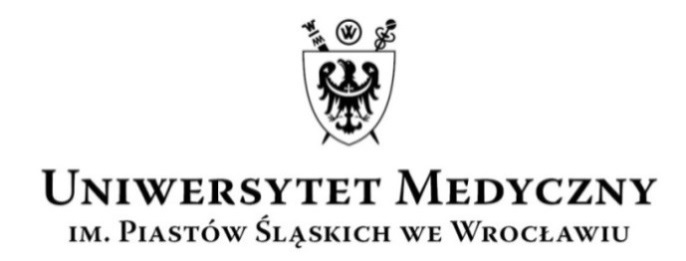                       WYDZIAŁOWA  KOMISJA  WYBORCZA WYDZIAŁ NAUK O ZDROWIUkadencja 2016–2020Wasz znak:                           Data:                                                  Nasz znak:                          Data:                                                                                               DZ- 0051-8/16                26.02.2016 r. KOMUNIKAT NR 18WYDZIAŁOWEJ KOMISJI WYBORCZEJ WYDZIAŁU NAUK O ZDROWIU  KADENCJA 2016-2020LISTA KANDYDATÓW ZGŁOSZONYCH NA DZIEKANA WYDZIAŁU NAUK O ZDROWIU   Dr hab. Joanna Rosińczuk, prof. nadzw.- Zakład Chorób Układu NerwowegoZebranie otwarte - Prezentacja kandydatów na Dziekana  WNoZ odbędzie się dnia 4 marca 2016 r. (piątek) o godz. 9:00 w sali nr 3, przy ul. Bartla 5.Wybory Dziekana WnoZ (nowo wybrana Rada Wydziału Nauk o Zdrowiu)    odbędą się dnia 8 marca 2016r. (wtorek) o godz. 12:00 w sali nr 115, przy ul. Bartla 5.PrzewodniczącyWydziałowej Komisji Wyborczej2016–2020dr hab. Ireneusz Całkosiński, prof. nadzw. ______________________________________________________________________________________________WYDZIAŁOWA KOMISJA WYBORCZA – WYDZIAŁ NAUK o ZDROWIUKADENCJA 2016-2020ul. K. Bartla 5, 51 -618 Wrocławtel.: +48 71/784 – 18 - 13  faks: + 48 71/345 – 93 - 24.       e-mail: alicja.haniszewska@umed.wroc.pl; justyna.jedrzejewska-idczak@umed.wroc.pl